Creating IT Futures: Summit 2018 AGENDA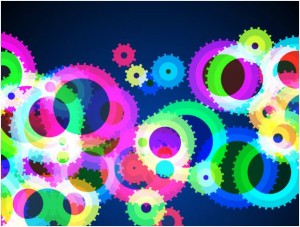 CREATING IT FUTURES: 2019 SUMMITAGENDAMercer Island Community & Event Center, 8236 SE 24th Street,Mercer Island, WA 98040/tel (206) 275-7609The Mercer RoomThursday, May 16, 2019, 9:30/10:00AM to 3:00PMFriday May 17, 2019, 9:30/10:00AM to 1:00PMDay 1:  Thursday, May 16, 20199:30 AM to 10:00 AM  	Registration, Networking & Breakfast10:00 AM to 10:15 AM  	Welcome, Introductions, and Review Agenda10:15 AM to 11:00 AM  	Updates on the IT Programs at Each CollegeEach group will have a facilitator and a list of questions to go over.  	11:00 AM to 11:15 AM  	Break11:15 AM to 12:15 PM  	Presentation on Special Interest Group in Computer Science Education, Tina Ostrander, Programming faculty, Green River College12:15 PM to 1:15 PM		Lunch & Networking with Industry ProfessionalsIR4: A Mobilized WA State, Faculty Training Professional Development:  Access and Action PresentationMaureen Majury, M.Ed., Director, Center of Excellence for Information and Computing Technology	1:15 PM to 2:15 PM		TBD (1:15 to 1:45 PM):2:15 PM to 2:30 PM		Break2:30 PM to 3:00 PM  		Networking & Special Topics				Each group will create a list of CoE items to provide feedback on. 3:00 PM  			Final Thoughts/Plan of Action for Friday/Break for the DayDay 2:  Friday, May 17, 20199:30/10:00 AM to 11:00 AM  	Breakfast &Presentations (10:00 AM to 10:30 AM):11:00 AM to 12:00 PM	New IT Game12:00 PM to 1:00 PM 		Lunch: Conclusions & Future ActionFinal Thoughts & Next Steps, Thank You, Process for Stipends for our Traveling Friends, FarewellNote: Program subject to change.